Программа индивидуальной работы с ребенком, имеющим трудности в обучении в ДОУСодержаниеПринципы работы по развитию детей дошкольного возраста имеющие трудности в обучении……………………………………………………3Цели и задачи  работы……………………………………………………7 Формы работы с детьми………………………………………………….9 Формы работы с родителями……………………………………………11Организация работы с детьми, имеющие трудности в обучении…….14Содержание учебного материала по ФЭМП с детьми  6-7 лет……….18Индивидуальный план работы по ФЭМП с детьми  6-7 лет………….20 Список литературы……………………………………………………….31Принципы работы по развитию детей дошкольного возраста имеющие трудности в обученииПринципами обучения называют такие исходные положения, которыми пользуется воспитатель во время отбора содержания, организации и методов обучения. Они отражают внутренние естественные стороны деятельности воспитателя и ребенка, определяют эффективность обучения на различных возрастных этапах при различных формах организации обучения.Принципы обучения - это исходные положения, определяющие деятельность педагога и характер познавательной деятельности учащихся. Незнание принципов или их неумелое применение тормозит успешность обучения, затрудняет усвоение знаний, формирование качеств личности ребенка [4,с. 28].В практике используются следующие принципы обучения детей дошкольного возраста.Принцип научности.Сущность его состоит в том, что в сознании ребенка должны проникать реальные знания, правильно отражающие действительность. Дидактика и призвана подготовить учебный материал таким образом, чтобы, с одной стороны, он правильно отражал окружающую действительность, а с другой - был бы понятен и доступен детям. Принцип научности обеспечивает формирование у детей дошкольного возраста элементов диалектико - материалистического понимания окружающего мира [5,с. 64].Принцип наглядностиВажность этого принципа определяется определенной конкретикой мышления ребенка в детском саду. Значение наглядности обучения убедительно подтверждено исследованиями, в которых показано, что основная информация усваивается человеком через зрительное и слуховое восприятие. Зрительная информация воспринимается мгновенно. Слуховая же информация поступает в наш мозг последовательно и занимает гораздо больше времени [6,с. 77].Реализовывать принцип наглядности в педагогическом процессе детского сада - значит обогащать и расширять непосредственный чувственный опыт ребенка уточнять его эмпирические знания. Принцип доступностиСущественный признак принципа доступности - связь получаемых знаний с теми, которые уже сформированы в сознании ребенка. Если такой связи установить нельзя, то знания будут недоступны детям [7,с. 26].Доступное в обучении детей нельзя приводить в пример с легким. Легкое обучение не вызывает у ребят никакого умственного усилия, напряжения, а следовательно, и не содействует их развитию. Доступное обучение всегда предполагает постановку перед детьми таких задач, таких заданий, решение или выполнение которых было бы посильно детям и в то же время вызывало некоторое напряжение их умственных сил.4.Принцип активности и сознательностиЗначение этого принципа и состоит в том, что чем больше ребенок решает практических и познавательных задач самостоятельно, тем эффективнее идет его развитие. Важнейшим показателем эффективности обучения является проявление детьми познавательной активности и самостоятельности. В основе этой реакции лежит ориентировочно-исследовательский рефлекс. От воспитателя и применяемых им методов и приемов зависит развитие познавательных способностей и творческих сил ребенка [8,с. 49].Принцип систематичности, последовательности и постепенностиЭто означает, что состав обучения и конкретные задачи к его усвоению отвечают всем дидактическим правилам: идти в обучении от легкого к более трудному, от известного детям,  к новому, неизвестному, от простого к сложному, от близкого к далекому.Последовательность предполагает изучение учебного материала таким образом, чтобы усвоение нового опиралось бы на имеющиеся у детей знания и подготавливало дальнейшую ступень в познавательной деятельности детей.Принцип связи с жизнью вытекает из диалектико-материалистического закона единства теории и практики. Конечно, связь с жизнью для маленьких детей ограничена их возможностями. Их жизнь - это игра, труд, занятия. Приобретаемые знания следует использовать в указанных видах деятельности. Принцип развивающего обученияЧтобы учение было для детей увлекательным, вдохновенным трудом, нужно пробудить у детей и постоянно поддерживать желание учиться, желание узнать новое. Именно это желание является эмоциональным стимулом самостоятельной и активной мысли ребенка. Секрет возникновения интереса к учебной деятельности заключается в личных успехах ребенка, в его ощущении роста своих возможностей, в овладении учебным материалом. Значит, чем больше успехов у ребенка в знаниях, в учении, тем выше и устойчивее его желание приобретать новые знания [2,с. 21].Принцип учета возрастных особенностей и индивидуального подхода к детям в обученииВ детском саду встречаются дети, у которых нет привычки к умственному труду, они любят играть, но занимаются неохотно. Именно таким детям необходимо дать возможность испытать радость успеха, что повысит их интерес к содержанию занятия, к умственному труду [5,с. 93].В работе воспитателя учитываются следующие параметры индивидуальности ребенка:характер переключения умственных процессов;уровень знаний и умений;работоспособность;уровень самостоятельности и активности;отношение к обучению;уровень волевого развития.Принцип дифференцированного подходаДифференцированный подход является одним из важнейших принципов обучения для детей, испытывающих трудности в обучении. Реализация данного подхода в обучении позволяет воспитателю в результате всестороннего изучения своих воспитанников создать представление о каждом из них, о его интересах, способностях; о влиянии на него семьи и ближайшего окружения.Реализация дифференцированного подхода в воспитании и обучении дошкольников является одним из условий обеспечения равных стартовых возможностей для детей дошкольного возраста к обучению. Сущность дифференцированного подхода заключается в организации учебного процесса с учетом возрастных особенностей, в создании оптимальных условий для эффективной деятельности всех детей, в перестраивании содержания, методов, форм обучения, максимально учитывающих индивидуальные особенности дошкольников.Дифференцированный подход – это особый подход воспитателя,   заключающийся в организации учебной работы различной по содержанию, объему сложности, методам и приемам.Дифференцированный подход позволяет воспитателю  разделить группу детей на подгруппы, в которых и содержание образования, и методы обучения, и организационные формы различаются, также состав подгрупп может меняться в зависимости от поставленной учебной задачи.Дети с пониженной  обучаемостью требуют особой формы учебной деятельности. Ребенок, у которого неустойчивое внимание, недостаточно развита память, не сможет выполнить многие из традиционных заданий, в этом случае требуется особая форма предъявления материала. Таким образом, названные выше принципы обучения придают единство практической деятельности педагога и познавательной деятельности детей. Методы, содержание, организация учебных занятий с детьми дошкольного возраста находятся в существенной зависимости от понимания педагогом принципов обучения и умения применять их в своей деятельности [7,с. 52].Цели и задачи  работыЦели:оказать своевременную помощь детям, испытывающим трудности в обучении на занятиях;осуществить систематизацию знаний, направленных на повышение общего уровня развития ребенка, восполнения его предшествующего уровня развития и обучения;подготовить ребенка к адекватному восприятию учебного материала;развивать познавательную сферу ребенка;помощь ребенку в овладении школьными навыками (чтение, письмо, математика и т.д.), развитие произвольной сферы.Задачи:развитие восприятия (тактильного, зрительного, слухового, кинестетического), развитие пространственных представлений, развитие наглядно-образного мышления,развитие двигательной сферы, мелкой моторики, развитие слухо-моторных и зрительно-моторных координаций, развитие памяти (тактильной, двигательной, зрительной, слуховой), развитие внимания (зрительного, слухового), произвольной сферы (саморегуляция),развитие речи.Большое значение для успешного обучения детей группы риска имеет ранняя диагностика развития и уровня сформированности элементарных знаний и представлений, прогнозирование будущей не успешности, ее предупреждение и профилактика. Наиболее эффективным методом является дифференцированный подход для детей испытывающих трудности в обучении. В дошкольном возрасте воспитателям  необходимо особое внимание уделять общему и интеллектуальному развитию детей, развитию их речи, накоплению детьми сведений об окружающем мире и формированию интереса к учению. Для детей, испытывающих трудности в усвоении программы дошкольного образования, необходимо создавать специальные коррекционно-диагностические группы, призванные обеспечить будущим первоклассникам равный со сверстниками стартовый уровень. Предупреждение возможных отклонений и трудностей в развитии ребенка следует начинать как можно раньше, при этом необходимо учитывать весь комплекс факторов риска и организовывать взаимодействие различных служб, специалистов, родителей и педагогов. Эту работу надо начинать с дошкольного возраста, потому что лучше предупредить это, чем исправлять. Дифференцированный подход в традиционной системе обучения организационно состоит в сочетании индивидуальной, групповой и фронтальной работы. Данный подход необходим на всех этапах обучения. В условиях целенаправленного процесса обучения дифференцированный подход к дошкольникам реализуется в непосредственно образовательной деятельности  в разумной дифференциации заданий, постановок перед детьми посильных задач, где посильность и легкость отнюдь не тождественные понятия. Это посильное задания, упражнения, предлагаемые с учетом уровня знаний, умений и навыков дошкольников и предполагающее последовательное усложнение познавательных задач. Путь от первичного усвоения до прочного сформированного навыка у разных дошкольников не одинаков. Главной задачей воспитателя – сократить его у тех детей, у которых он длиннее, чем у остальных.Таким образом,  дифференцированный подход к обучению является наиболее оптимальным путем решения проблем для детей, испытывающих трудности в обучении, который предполагает обучение детей с учетом их индивидуальных и групповых психофизиологических особенностей и возможностей. Формы работы с детьмиПроблемы в развитии элементарных математических представлений становятся очевидными чаще всего у детей старшего дошкольного возраста. Они накапливаются на протяжении всего периода дошкольного обучения.В особом внимании нуждаются дети, не посещающие регулярно детский сад по болезни или другим причинам, дети ослабленные, имеющие низкую работоспособность на занятии, застенчивые, медлительные, заторможенные и педагогически запущенные. Все это не позволяет ребенку продвигаться вперед в одном темпе со сверстниками. Но это не означает, что такие дети будут хуже остальных ребят успевать в школе. Этим детям и необходимо помочь преодолеть отставание. С такими детьми чаще всего надо начинать с азов, с самого элементарного материала, где закладываются основы дальнейшего математического развития.Так как у детей старшего возраста может сложиться негативное отношение к обучению, то необходимо подобрать такую форму работы, которая бы их заинтересовала, например дидактические игры, игровые упражнения.Каждое общение ребенка с воспитателем должно не только давать ему знания, упражнять в умениях, но и вселять уверенность,  в собственные силы, показать, что он может достигнуть положительных результатов.Основные ошибки при выполнении математических заданий допускаются из-за неумения осуществлять самоконтроль, пояснять свои действия, включать математические термины в речевые высказывания. Эти ошибки можно преодолеть, используя индивидуальный подход к каждому ребенку, с учетом особенностей его развития.Разным детям требуется разное время, разный объем, разные формы и виды работ, чтобы усвоить материал. На успешность в познании математики влияет не только содержание предлагаемого материала, но и форма подачи, которая способна вызвать заинтересованность у детей.Индивидуальную работу с детьми, имеющими проблемы в развитии элементарных математических представлений лучше проводить в форме игры. Партнером по игре может быть воспитатель или другой ребенок. В дидактической игре происходит закрепление, углубление знаний. Если ребенок впервые знакомится с каким-либо понятием или способами выполнения действий, то ему подробно объясняют правила игры, проводится пробная игра, чтобы определить, понятны ли ему условия и правила игры. Если одна и та же игра используется на нескольких занятиях, то необходимо менять наглядный материал. Таким образом, индивидуальная работа с детьми разбивается на несколько этапов, каждый из которых обеспечивает повторение и усложнение математических представлений. Временные и пространственные представления рекомендуется закреплять с детьми в повседневной жизни.Необходимо убедить родителей в целесообразности занятий с детьми дома и показать, как это надо делать, так как результат работы будет положительным только при совместной работе детского сада и семьи.Формы работы с родителямиПри организации совместной работы дошкольного образовательного учреждения с семьями в рамках новой философии необходимо соблюдать основные принципы: открытость детского сада для семьи (каждому родителю обеспечивается возможность знать и видеть, как живет и развивается его ребенок);сотрудничество педагогов и родителей в воспитании детей;создание активной развивающей среды, обеспечивающей единые подходы к развитию личности в семье и детском коллективе;диагностика общих и частных проблем в развитии и воспитании ребенка.Главная цель педагогов дошкольного учреждения – профессионально помочь семье в воспитании детей, при этом, не подменяя ее, а дополняя и обеспечивая более полную реализацию ее воспитательных функций:развитие интересов и потребностей ребенка;распределение обязанностей и ответственности между родителями в постоянно меняющихся ситуациях воспитания детей;поддержка открытости во взаимоотношениях между разными поколениями в семье;выработка образа жизни семьи, формирование семейных традиций;понимание и принятие индивидуальности ребенка, доверие и уважение к нему как к уникальной личности.Данная цель реализуется через следующие задачи:воспитание уважения к детству и родительству;взаимодействие с родителями для изучения их семейной микросреды;повышение и содействие общей культуры семьи и психолого-педагогической компетентности родителей;оказание практической и теоретической помощи родителям воспитанников через трансляцию основ теоретических знаний и формирование умений и навыков практической работы с детьми;использование с родителями различных форм сотрудничества и совместного творчества, исходя из индивидуально-дифференцированного подхода к семьям.Основными условиями, необходимыми для реализации доверительного взаимодействия между ДОУ и семьей, являются следующие:изучение семей воспитанников: учет различий в возрасте родителей, их образовании, общем культурном уровне, личностных особенностей родителей, их взглядов на воспитание, структуры и характера семейных отношений и др.;открытость детского сада семье;ориентация педагога на работу с детьми и родителями.Форма (лат. - forma) – устройство, структура чего-либо, система организации чего-либо. Все формы с родителями подразделяются на коллективные (массовые), индивидуальные и наглядно-информаци-онные;традиционные и нетрадиционные.Коллективные (массовые) формы подразумевают работу со всем или большим составом родителей ДОУ (группы). Это совместные мероприятия педагогов и родителей. Некоторые из них подразумевают участие и детей.Индивидуальные формы предназначены для дифференцированной работы с родителями воспитанников.Наглядно-информационные - играют роль опосредованного общения между педагогами и родителями.В настоящее время сложились устойчивые формы работы детского сада с семьей, которые в дошкольной педагогике принято считать традиционными. Это формы работы проверенные временем. Их классификация, структура, содержание, эффективность описаны во многих научных и методических источниках. К таким формам можно отнести педагогическое просвещение родителей. Осуществляется оно в двух направлениях: внутри детского сада проводится работа с родителями воспитанников данного ДОУ;работа с родителями за пределами ДОУ. Ее цель – охватить подавляющее большинство родителей дошкольников независимо от того, посещают их дети детский сад или нет.Особой популярностью, как у педагогов, так и у родителей пользуются нетрадиционные формы общения. Они направлены на установление неформальных контактов с родителями, привлечение их внимания к детскому саду. Родители лучше узнают своего ребенка, поскольку видят его в другой, новой для себя обстановке, сближаются с педагогами.Т.В. Кротова предлагает следующую классификацию нетрадиционных форм взаимодействия с родителями (табл. 1).Таблица 1Нетрадиционные формы организации общения педагогов и родителейТаким образом, работа с родителями в ДОУ происходит в разнообразных формах.Организация работы с детьми, имеющие трудности в обучении В ходе непосредственно образовательной деятельности  можно предложить  варианты дифференциации заданий, например, по формированию элементарных математических  способностей: по уровню сложности, например, дидактическое упражнение со счетными палочками, в котором  три варианта выполнения: одной группе детей составить и назвать геометрическую фигуру, состоящую из 3 палочек; второй группе – из 5 палочек; третьей группе – из 6 палочек.по уровню творчества, например, задания с геометрическими фигурами (счетными палочками) на развитие воссоздающего и творческого воображения, дидактические игры “Танграм”, “Волшебный круг”, “Колумбово яйцо” и др.Заинтересованное, активное, комфортное состояние детей надо поддерживать  в том случае, если трудности, возникающие в процессе деятельности, являются преодоленными, а поставленная цель в итоге достигнута.Зная, что у дошкольников группы риска трудно длительное время поддерживать интерес к одному виду деятельности, а, следовательно, и к одной, даже очень полезной, игре, необходимо больше внимания уделять играм с различными вариантами – одну и ту же игру следует видоизменять. Это позволит снять трудности в усвоении правил игры и сохранить еще некоторое время интерес к уже знакомой дошкольникам игре.Следует отметить, что знания, данные в занимательной форме, в форме дидактической игры, усваиваются детьми быстрее, прочнее и легче, чем те, которые сопряжены с долгими упражнениями. При этом важно использовать игры так, чтобы сохранялись элементы познавательного, учебного и игрового общения. Особый интерес дети проявляют к играм, которые содержат элемент ожидания или неожиданности.Можно даже  задания в играх индивидуализировать, даже если они коллективные. Если ребенок испытывает трудности при усвоении некоторых представлений и понятий, то, чтобы он все-таки принял участие в игре, необходимо подобрать посильное для него задание. Выполнение небольшого задания вселит уверенность, активизирует ребенка на выполнение более сложных заданий. Детям, успешно овладевающим знаниями и умениями, следует давать в игре более сложное задание, чтобы и у них поддерживался интерес к игре.С    детьми  испытывающие трудности в обучении  надо  обязательно  проводить дополнительные индивидуальные занятия, широко используя наглядность, например, мелкий счетный материал, картинки, модели чисел и геометрических фигур. Задания можно  выстроить  и оформить  таким образом, чтобы практически для всех детей нашлось что-то привлекательное, тогда дети начнут увлеченно выбирать что-то для себя, и будут это делать без принуждения. Если какое-то задание не получится сегодня, не стоит пытаться добиться от ребенка немедленного результата, следует идти дальше, не заостряя на этом внимания. Затем через некоторое время следует вернуться к этому “трудному” заданию и попытаться снова выполнить его. Важно помнить, что пользу приносит только та деятельность, с которой ребенок справился самостоятельно.Работа с семьей является основным моментом в процессе обучения детей испытывающих трудности в обучении. Следует отметить, что эффективная работа с семьей возможна только при относительно благоприятном психологическом климате в семье. Другим не  менее важным условием является желание всех членов семьи включиться в процесс развития ребенка. К сожалению, другие члены семьи очень редко включаются в этот процесс. Это относится и к папам, и к бабушкам, и к дедушкам. Работа с родителями воспитателем должна проводиться ежедневно путем бесед во время приема и ухода детей домой.Немаловажным фактором в работе с детьми группы риска, является эмоциональный фон ребенка. Любая деятельность должна быть привлекательной для ребенка, ему должно нравиться то, что у него в руках, и то, что у него получается в результате его собственной деятельности. Положительный эмоциональный фон этой деятельности вызовет познавательный интерес, создаст благоприятные условия, как для запоминания, так и для усвоения разнообразных  представлений и понятий. Важным и ценным моментом в работе с детьми группы риска является продуманная мера помощи (стимулирующей, направляющей или обучающей). Она необходима, когда дети не справляются с заданием самостоятельно. Под необходимой помощью подразумевается минимальная помощь, позволяющая ребенку начать действовать. С детьми, которые испытывали трудности в процессе обучения, то есть с детьми группы риска, надо разработать систему фронтальных, подгрупповых и индивидуальных занятий. Именно на этих занятиях будет возможность доступно объяснить  материал, соотнеся темп занятия с возможностями учебной деятельности и индивидуальными возможностями каждого ребенка. Продумать и составить индивидуальный план работы с каждым ребенком, направленный на развитие интеллектуальных способностей.Таким образом, организационной формой обучения являются занятия, которые отличаются от уроков в школе структурой, менее жесткими требованиями, большей степенью сотрудничества педагога с детьми. Главная особенность учебных занятий с дошкольниками в том, что познавательная деятельность строится на основе практических, умственных действий ребенка и умственных действий с подсказкой. Знания  принципов обучения,  обеспечивают продуктивность решения образовательных, воспитательных и развивающих задач.Содержание учебного материала  по ФЭМП с детьми  6-7 лет Таблица 2Распределение учебного материала по разделамИндивидуальный план работы по ФЭМП с детьми  6-7 лет имеющие трудности в обученииПЕРСПЕКТИВНЫЙ ПЛАН РАБОТЫпо формированию элементарных математических представлений(для детей 6-7 лет, подготовительная к школе группа)Конспекты проведенных занятий, в подготовительной к школе группеЗанятие 1Цель: Закрепить навыки порядкового счета в пределах 10; учитьрасполагатьпредметывуказанномпорядкеиопределятьпространственныеотношениямеждуними: перед, за, между; продолжать учить детей определять пространственное расположение фигур на плоскости: посередине, в верхнем левом и правом углах, в нижнем левом и правом углах; развивать наблюдательность и память.Демонстрационный материал: 10 карточек, на которых нарисованы предметы в количестве от 1 до10; 2-3 таблицы для зрительного диктанта, на которых нарисовано по5 геометрических фигур (круг, овал, квадрат, прямоугольник, треугольник), одна из них расположена посередине, остальные—по углам таблицы.Раздаточный материал: Салфетки и коробки с цветными карандашами (по7—8 карандашей разных цветов для каждого ребенка); листы бумаги; конвертыснабороммоделейгеометрическихфигурдлязрительногодиктанта.Ход занятия1-я часть: Вдоль доски воспитатель расставляет 10 карточек из задает вопросы: «Сколько всего карточек? Сколько предметов нарисовано на первой (третьей, шестой, десятой) карточках?На которой по счету карточке 2 (4,5,7) предмета? Сколько рисунков на карточке, расположенной между второй и четвертой, (седьмой и  девятой) карточках?» И т. д.2-я часть: (работа с раздаточным материалом). Педагог предлагает детям вынуть карандаши из коробки и положить их в ряд так, чтобы первым был желтый, вторым – коричневый, третьим – красный и т. д. Затем воспитатель проверяет, правильно ли дети положили карандаши, испрашивает: «Который по счету желтый (зеленый, красный) карандаш? Какого цвета пятый (седьмой) карандаш? Какой карандаш перед желтым? Какой за желтым?» Дает задание: поменять местами коричневый и синий карандаши или положить коричневый карандаш между третьим и четвертым. Каждый раз выясняет, на котором по счету месте оказались эти карандаши.3-я часть: Воспитатель вызывает к столу пять-семь детей, предлагает им сосчитаться и назвать свой порядковый номер, затем приглашает еще двух-трех детей и просит их встать между вторым и третьим-пятым номером? Кто стоит между четвертым и шестым номерами?» (Можно вызвать еще одну подгруппу детей).Итог занятия: - Что нового узнали сегодня, чем занимались? Воспитатель хвалит всех детей, отмечает тех,  кто работал быстро и правильно.Занятие 2Цель: Закрепить представление о количественном составе из единиц чисел от 2 до10; упражнять в порядковом счете, в счете звуков, в счете и отсчете предметов. Развивать у детей наблюдательность и память; упражнять в сравнении предметов по длине и толщине; учить сопоставлять и упорядочивать предметы по одному измерению, отвлекаясь от других измерений, развивать глазомер.Демонстрационный материал: Числовые фигуры с количеством кружков 4, 5, 7, 8. Наборы игрушек (5 матрешек и 10 разных игрушек).Барабан, металлофон, 2 палочки, бубен, погремушка, ширмочка.Раздаточный материал: Карточки с двумя свободными полосками, подносы с мелкими игрушками(5 видов); наборы палочек, прутиков разной длины и толщины (длина и диаметр палочек (в мм) соответственно60X20, 76X25, 84X15, 92X5), по 5 палочек на каждого ребенка.Ход занятия1-я часть: Воспитатель помещает на доску вряд числовые фигуры с количеством кружков 5, 8, 7, 4 и объясняет задание: «Сначала дети, которых я вызову, сосчитают кружки на карточках. Будьте внимательны и постарайтесь запомнить, сколько кружков на первой, второй, третьей, четвертой карточках. Потом я закрою карточки и проверю, хорошо ли вы это запомнили». Педагог вызывает по очереди четырех детей сосчитать кружки, затем закрывает карточки и спрашивает: «Сколько кружков на первой (второй, третьей, четвертой) карточке?» Выслушав ответы, открывает карточку. Дети проверяют правильность ответов. И т. д.2-я часть: Воспитатель предлагает одному ребенку взять 3 матрешки и поставить на стол слева, а другому –  3 разные игрушки поставить на стол справа. Затем спрашивает: «Сколько матрешек слева? Поскольку разных игрушек справа и сколько их всего? Поровну ли игрушек слева, и справа? Как вы узнали? Как доказать, что их поровну? Сколько же надо взять разных игрушек, если я назову число 3? А сколько надо принести разных игрушек, если я назову число 4 (2, 5)?»Педагог вызывает нескольких детей, по очереди, предлагает принести 4 (2, 5) разные игрушки и рассказать, поскольку они взяли разных игрушек, и сколько их всего.3-я часть: (работа с раздаточным материалом): Воспитатель, дает детям задание: на верхнюю полоску карточки по местить3 (4) разные игрушки, а на нижнюю 4 (5). Выполнив задание, дети отвечают на вопросы: «Поскольку у вас разных игрушек на верхней (нижней) полоске и сколько их всего? Как получилось 3 (4, 5) игрушки?. На какой полоске игрушек больше (меньше)? Как вы это узнали? Какое число больше (меньше), 3 или 4. (4 или5)? На сколько3 меньше 4 (5 больше 4)?»4-я часть: На столе воспитателя барабан,  металлофон, палочки, бубен, погремушка. Сначала педагог предлагает детям послушать, как звучит каждый инструменту, затем ставит ширмочку и говорит: «Сейчас мы с вами поиграем. Надо будет угадать, на каких инструментах я играла и, сколько всего было звуков». (Педагог извлекает 3 звука.) Ребенок отвечает: «Один раз вы ударили по барабану, один раз палочкой о палочку, один раз по металлофону, всего было три звука». (Задание повторяет и еще извлекает от 2 до 5 звуков.)5-я часть: Воспитательпредлагаетдетямразложитьпередсобойпалочкииспрашивает: «Сколько палочек? Чем они отличаются?Поскольку палочек разного размера? Как вы будете выбирать нужную по порядку палочку, чтобы разложить их от самой толстой до самой тонкой? Помните, что брать надо сразу нужную палочку, примеривать и перекладывать их нельзя!» После того как задание будет выполнено, кто-либоиздетейназываетсравнительнуютолщинупалочеквпорядкеихрасположения (самая толстая, тоньше...), указывает, сколько всего палочек и которая по счету самая длинная (самая короткая). Затем дети раскладывают палочки вряд по порядку – от самой короткой до самой длинной – и определяют, где теперь оказалась самая тонкая и самая толстая палочки.Итог занятия: - Что нового узнали сегодня, чем занимались? Воспитатель хвалит всех детей, отмечает тех,  кто работал быстро и правильно.Занятие 3Цель: обобщить математические представления детей подготовительной группы. Задачи:Образовательные:Закрепить счет в пределах 10 в прямом и обратном порядке.закреплять у детей навык ориентировки в тетради по клеточкам.продолжать учить детей решать простые арифметические задачи на наглядной основе, составлять решение из цифр;закрепить знание геометрических фигур и умение составлять из них простые изображения предметов.Развивающие:Развивать логическое мышление, память, воображение, внимание; сообразительность.развивать умение создавать новые комбинации из имеющихся элементов.активизировать речь,  совершенствовать навыки учебной деятельности; Воспитательные:Воспитывать интерес к математике, стремление оказывать помощь тем, кто в ней нуждается, чувство коллективизма. Ход занятияВоспитатель: Ребята, каждое утро мы говорим друг другу: «Доброе утро», чтобы весь день был добрым, чтобы настроение у нас было хорошим. Давайте скажем эти утренние волшебные слова.Ребята, мы с вами продолжаем путешествовать по стране Знаний, и сегодня мы отправимся в королевство Математики. Но путешествовать интереснее с друзьями. Дети вместе с воспитателем становятся в круг.В круг широкий, вижу я,Встали все мои друзья.Мы сейчас пойдем направо,А теперь пойдем налево, В центре круга соберемся, И на место все вернемся. Улыбнемся, подмигнем, И опять играть начнем. Воспитатель предлагает отправиться в королевство на ковре-самолете.Звучит волшебная мелодия, под которую дети, сидя на ковре, попадают в королевство.Дети проходят на свои места. Воспитатель: Мы попали с вами в королевство математики. Но кто живет в этом королевстве? Давайте знакомиться. Это улица Цифр.На этой улице живут Цифры. Они так долго готовились к встрече с вами, что совсем перепутали свои места в числовом ряду. Помогите им ребята найти своё место.Дидактическая игра “Найди место в ряду” Посчитайте числа по порядку, так как вы их расставили (индивидуальная работа). Попробуй посчитать по- другому - обратный счёт от10 до 1.Ребята, давайте проверим, какое число вы поставили между числами 3 и 5.Какое число вы поставили между числами 7 и 9Какое число вы поставили между числами 1 и 3Какое число вы поставили между числами 4 и 6;Назовите соседей числа 6, 2, 4, 9;Назови число, которое больше числа 3 на 1.Назови число, которое больше числа 5 на 1.Назови число, которое больше числа 7 на 1.Воспитатель:  Молодцы, вы отлично справились с заданием. Теперь каждое число заняло нужное место в числовом ряду.На площади Геометрических фигур ураган разбросал все фигуры. Помогите жителям королевства разобраться в беспорядке.  Дидактическая игра “Продолжи цепочку”	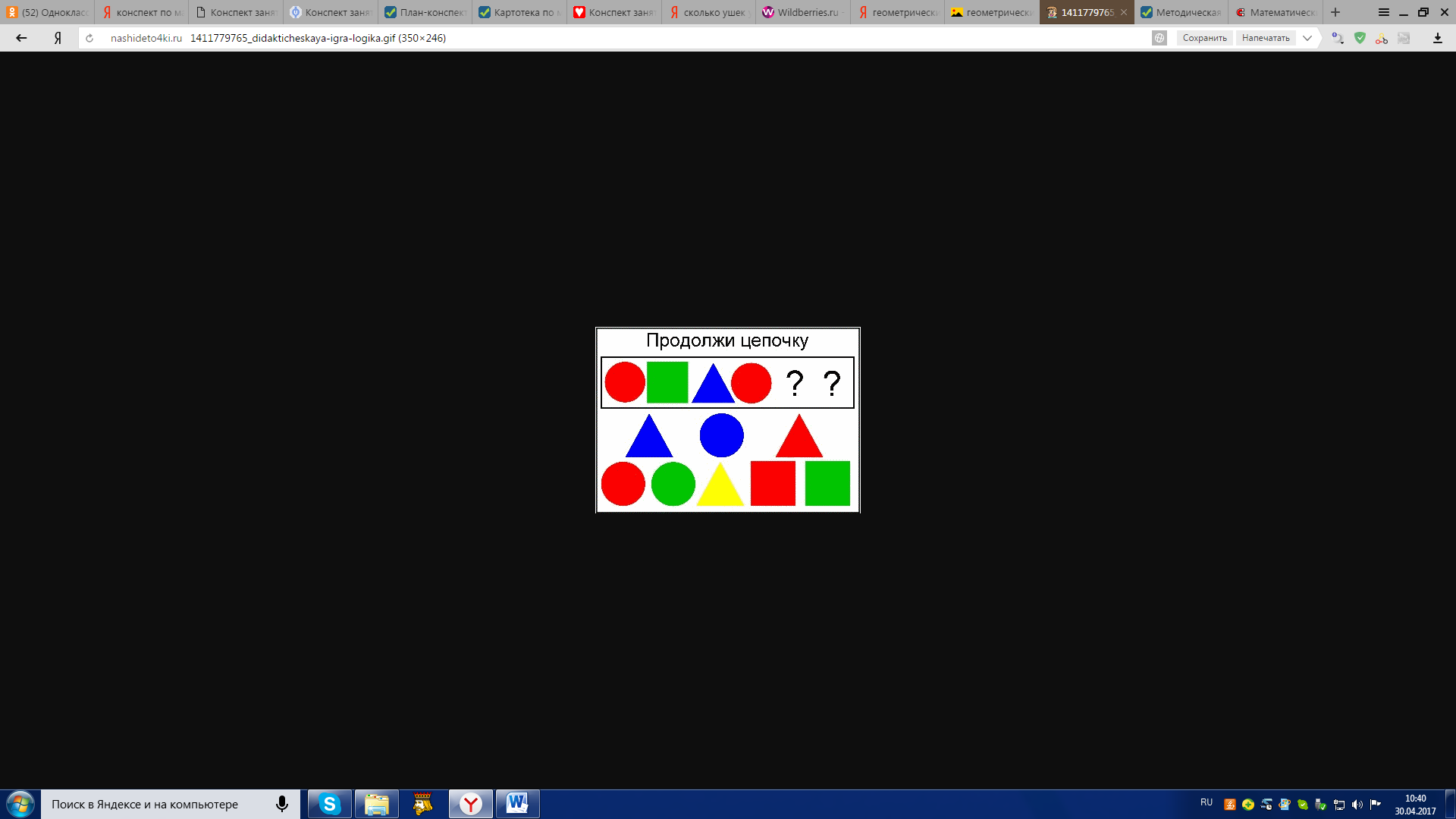 Дети продолжают логическую цепочку из геометрических фигур.Воспитатель: Приглашаю вас на весёлую зарядку (физкультминутка).Видишь, бабочка летает,           Машем руками-крылышками.На лугу цветы считает.              Считаем пальчиком.Раз, два, три, четыре, пять.       Хлопки в ладоши.Ох, считать, не сосчитать!         Прыжки на месте.За день, за два и за месяц...       Шагаем на месте.Шесть, семь, восемь, Девять, десять.                          Хлопки в ладоши.  Даже мудрая пчела,                Машем руками-крылышками.Сосчитать бы не смогла!          Считаем пальчиком.Воспитатель: Молодцы, продолжаем наше путешествие.А это  переулок Графических диктантов. Здесь задание самое сложное будьте особенно внимательны.  Только умные и ловкие, могут разгадать головоломки.Вы по клеточкам шагайте, что там скрыто угадайте.Диктант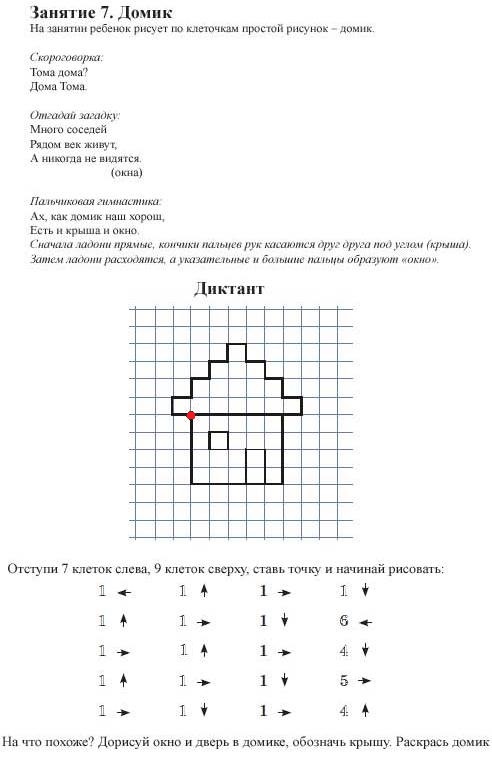 Вы видите на своих листах красную точку, мы будем «шагать» от этой точки. Итак, начинайте: 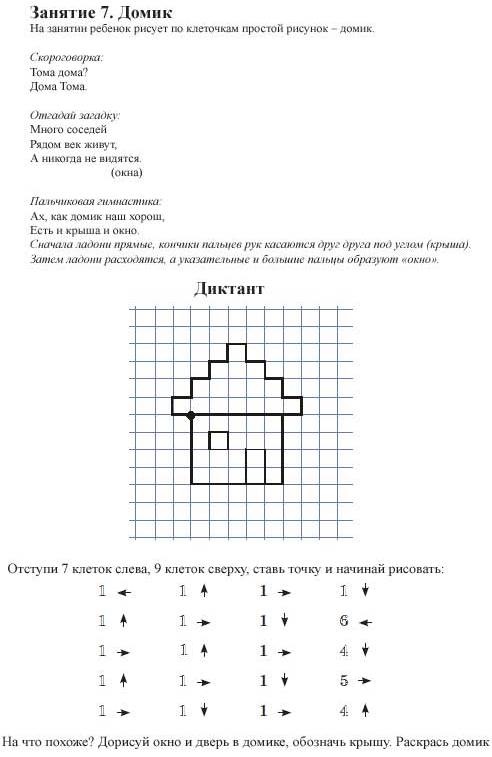 На что похоже? Дорисуйте окно и дверь. Это не просто домик, это замок Королевы Математики. Вот к нему то мы сейчас и отправимся. Ребята, но идти в гости без подарков не вежливо. Посмотрите,  вот  «Магазин сладостей». На магнитной доске дидактическое пособие с изображением наклеенных оберток от шоколада и фруктового сока всего 6 штук по цене 5, 6, 4, 3, 7, 2,8 рублей. Я  предлагаю купить две какие-либо сладости на сумму 10 рублей. Дети покупают и рассказывают, почему они сделали именно такие покупки.Звучит волшебная музыка, появляется  Королева Математики (кукла).Королева приветствует детей и предлагает им поиграть (наглядное пособие). Ответить на вопросы:-Сколько хвостов у семи ослов?-Сколько носов у двух псов?-Сколько пальчиков у одного мальчика?-Сколько ушей у пяти малышей?-Сколько ушек и трех старушек? Королева хвалит детей за смекалку. Благодарит за помощь жителям королевства.Воспитатель:Вот и закончилось наше путешествие, нам пора в обратный путь.-Закройте глазки.Раз, два, три, четыре пятьВ нашей группе мы опять.Рефлексия:  Мы в королевстве побывали,Очень многое узнали.Возвратились мы назад,Детский сад нам очень рад!        Дети, что мы сегодня делали, где мы побывали, что интересного узнали, с кем мы играли?Список литературыКозлова, С.А. Дошкольная педагогика / С.А. Козлова - М.: Владос, 2003. - 400с.Колесникова, И.А. Воспитание человеческих качеств / И.А. Колесникова // Педагогика. - №7. - 1998. - С. 55 - 58.Аванесова, В.Н. Теоретические основы занятий как форма умственного воспитания и обучения: Содержание и методы умственного воспитания дошкольников / В.Н. Аванесова - М.: Просвещение, 1980. - 200с. Пыжьянова, Л. Как помочь ребенку в период адаптации / Л. Пыжьянова // Ребенок в детском саду. - №2. - 2003. - С. 21 - 28. Логинова, В.И. Дошкольная педагогика / В.И. Логинова, Н.Г. Саморукова - М.: Просвещение, 2000. - 250с.Каралашвили, Е.А. Взаимодействуем со специалистами / Е.А. Каралашвили, Н.Е. Малахова // Справочник старшего воспитателя дошкольного учреждения. - №7. - 2010. - С. 74 - 78. Лагунов, Ю.А. Дошкольное образование: учебн. пособие для студ. высш. учеб. заведений / Ю.А. Лагунов - СПб.: Первое сентября, 2000. - 400с.Ремезова, А.С. Скоро в школу / А.С. Ремезова // Ребенок в детском саду. - №5. - 2005. - С. 35 - 37.Интернет источники: http://detstvo.ruwww.doshkolniki.org http://doshvozrast.ru/konspekt/matematika21.htmНаименованиеЦель использованияФормы проведения общенияИнформационно-аналитическиеВыявление интересов, потребностей, запросов родителей, уровня их педагогической грамотностиПроведение социологических срезов, опросов«Почтовый ящик»Индивидуальные блокнотыПознавательныеОзнакомление родителей с возрастными и психологическими особенностями детей дошкольного возраста. Формирование у родителей практических навыков воспитания детейСеминары-практикумыТренингиПроведение собраний, консультаций в нетрадиционной формеМини-собранияПедагогический брифингПедагогическая гостинаяУстные педагогические журналыИгры с педагогическим содержаниемПедагогическая библиотека для родителей.Исследовательско-проектные, ролевые, имитационные и деловые игры.ДосуговыеУстановление эмоционального контакта между педагогами, родителями, детьмиСовместные досуги, праздники.Выставки работ родителей и детей.Кружки и секции.Клубы отцов, бабушек, дедушек. Семинары, практикумы.Наглядно-ин формационные: информационно-ознакомительные; ин формационно-просветительскиеФормирование у родителей знаний о воспитании и развитии детейЖурналы и газеты, издаваемые ДОУ для родителей.Дни (недели) открытых дверей.Открытые просмотры занятий и других видов деятельности детей.Выпуск стенгазет.Организация мини-библиотек.РазделПрограммное содержаниеКоличество и счетУчить создавать множества (группы предметов) из разных по качеству элементов (предметов разного цвета, размера, формы, назначения; звуков, движений); разбивать множества на части и воссоединять их; устанавливать отношения между целым множеством и каждой его частью, понимать, что множество больше части, а часть меньше целого множества; сравнивать разные части множества на основе счета и соотнесения элементов (предметов) один к одному; определять большую (меньшую) часть множества или их равенство. Учить способам уравнивания множеств (5 больше 4, если к 4 добавить 1, то будет 5, поровну, столько же, одинаково). Формировать представления о числах до 10 на основе действий с предметами и измерений с помощью условной мерки. Учить считать в пределах 10, опираясь на счёт реальных предметов и объектов, сравнивать последовательные числа в пределах 10 и понимать отношения рядом стоящих чисел (5 < 6 на 1, 6 > 5 на 1). Упражнять в сравнении результатов количественного и порядкового счёта. Учить понимать соответственно вопросы сколько? который? и правильно отвечать на них. Учить различать и называть цифры от 0 до 9. Формировать представление о независимости результатов счёта от величины пересчитываемых предметов, их пространственного расположения, направления счёта (слева направо, справа налево, с любого предмета и т. п.). Знакомить с образованием числового ряда в пределах 10 путём пересчитывания по единице. Подводить к пониманию состава числа из единиц и из групп. Познакомить со знаками +, -, =. Учить фиксировать процесс счёта с помощью разрезных цифр и знаков: 1+1=2, 2+1=3 и т. п.  Использовать при счёте реальных предметов окружающей обстановки различные анализиторы: зрительный, слуховой, тактильно двигательный.ВеличинаУчить устанавливать размерные отношения между 5-10 предметами разной длины (высоты, ширины) или толщины: систематизировать предметы, располагая их в возрастающем (убывающем) порядке по величине; отражать в речи порядок расположения предметов и соотношение между ними по размеру: «Розовая лента — самая широкая, фиолетовая — немного уже, красная — еще уже, но она шире желтой, а зеленая уже желтой и всех остальных лент» и т. д. Сравнивать два предмета по величине (длине, ширине, высоте) опосредованно — с помощью третьего (условной меры), равного одному из сравниваемых предметов.  Учить определять сколько раз условная мерка уложилась в измеряемом объекте, соотносить количество мерок с числом. Формировать представления о том, что мерка является единицей измерения. Учить сравнивать две протяжённости (длины) наложением, приложением и способом сравнения результатов измерения с помощью условных мерок. Развивать глазомер, умение находить предметы длиннее (короче), выше (ниже), шире (уже), толще (тоньше) образца и равные ему. Формировать понятие о том, что предмет (лист бумаги, лента, круг, квадрат и др.) можно разделить на несколько равных частей (на две, четыре). Учить называть части, полученные от деления, сравнивать целое и части, понимать, что целый предмет больше каждой своей части, а часть меньше целого.ФормаУпражнять видению формы геометрических фигур в окружающих предметах. Учить классификации форм предметов по заданным эталонам геометрических фигур. Дать представление о четырехугольнике и его элементах: четыре угла, четыре стороны, подвести к пониманию того, что квадрат и прямоугольник являются разновидностями четырехугольника. Учить строить из палочек четырёхугольник (квадрат, прямоугольник), рисовать его, вырезать по контуру, обводить по шаблону, трафарету. Познакомить детей с овалом на основе сравнения его с кругом и прямоугольником. Развивать представления о том, как из одной формы сделать другую.Ориентировка в пространствеСовершенствовать умение ориентироваться в  окружающем пространстве; понимать смысл пространственных отношений (вверху — внизу, впереди (спереди) — сзади (за), слева — справа, между, рядом с, около); двигаться в заданном направлении, меняя его по сигналу, а также в соответствии со знаками — указателями направления движения (вперед, назад, налево, направо и т. п.); определять свое местонахождение среди окружающих людей и предметов: «Я стою между Олей и Таней, за Мишей, позади (сзади) Кати, перед Наташей, около Юры»; обозначать в речи взаимное расположение предметов: «Справа от куклы сидит заяц, а слева от куклы стоит лошадка, сзади — мишка, а впереди — машина». Учить ориентироваться на листе бумаги: выделять правую (левую) стороны, середину листа бумаги, верхний правый (левый) угол, нижний правый (левый) угол.Ориентировка во времениДать детям представление о том, что утро, вечер, день и ночь составляют сутки. Дать первоначальные представления о неделе: в неделе 7 дней, дни называются по разному. Учить на конкретных примерах устанавливать последовательность различных событий: что было раньше (сначала), что позже (потом), определять, какой день сегодня, какой был вчера, какой будет завтра. Формировать первоначальные представления о возрасте: познакомить со смысловым содержанием вопроса «Сколько тебе лет?».№п/пПрограммная задачаКоличествозанятий,в 1-ой частикоторой изучают эту темуКоличествозанятий, во 2-ой и 3-й частикоторых повторяют эту темуI кварталI кварталI кварталI квартал1.Закрепить навыки  счета в пределах 10 в прямом и обратном порядке. Повторить знания цифр от 0 до 9, соотнесение цифры и количества предметов. Счет на слух, по осязанию, счет движений.2постоянно2.Упражнять в счете предметов в разных направлениях (слева- направо, справа -налево); в счете предметов в любом расположении (по кругу, в квадрате, в ряд и др.)123.Закреплять понимание отношений между числами натурального ряда (7 >6 на 1; 6 <7 на 1). Умение увеличивать и уменьшать каждое число на 1 в пределах 10.48-104.Учить называть последующее и предыдущее число к названному или обозначенному цифрой, определять пропущенное число.3постоянно5.Познакомить с составом чисел первого десятка из единиц (8 –это 1+1+1+1+1+1+1+1).34-66.Состав чисел 3,4,5,6 из двух меньших чисел.467.Познакомить со знаками действия   «+», «-», «=», «≠».3постоянно8.Закрепить знания детей о знаках >; <29.Порядковый счет в пределах 10.Установление пространственных отношений: перед, после, между, за и др.18-1010.Учить измерять и сравнивать длину предметов с помощью условной меры. Понимать зависимость результата измерений от величины условной меры.12-311.Уточнить о простейших геометрических фигурах (круг, треугольник, квадрат, прямоугольник, овал, четырехугольник, шар, куб, цилиндр).912.Дать представление о многоугольниках (на примере треугольника и четырехугольника).1913.Развивать ориентировку на плоскости листа.15-6Итого24 занятия1.Учить делить предметы и геометрические фигуры на 2,4,8 равных частей.23-42.Состав чисел 7,8,9,10 и двух меньших чисел.410-123.Измерение длины, ширины, высоты с помощью условной меры. Понимать зависимость результата измерения от величины условной меры.224.Познакомить с линейкой. 13-45.Познакомить со счетом в пределах 20.26-86.Учить, на наглядной основе, составлять и решать простые арифметические задачи на сложение и вычитание.77.Счет по заданной мерке (двойками, тройками, пятерками )268.Учить детей составлять из двух треугольников один многоугольник, из двух маленьких квадратов- большой прямоугольник.3-49.Учить детей отражать в речи пространственные отношения предметов по отношению к себе, между предметами.5-610.Ориентировка на плоскости листа.5-6Итого20 занятийIII квартал1.Составление и решение задач.92.Развивать умение видеть составные части группы предметов, каждая из которых отличается определенным свойством.13.Познакомить детей с часами. Учить определять время по часам.44-54.Учить определять объем жидких и сыпучих тел с помощью условной мерки. Развивать глазомер.22-35.Учить делить круг, квадрат на 2 и 4 равные части, сравнивать целое и часть.22-36. Развивать умение классифицировать предметы по различным признакам.24-67.Учить составлять графическое изображение пространственных отношений и моделировать их в виде рисунка, чертежа, схемы, плана.28.Развивать сообразительность детей, учить решать задачи на смекалку.99.Повторить весь пройденный материал.4Итого26 занятийВсего70 занятий